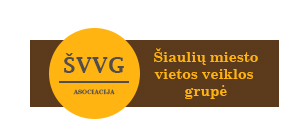 ŠIAULIŲ MIESTO VIETOS PLĖTROS STRATEGIJOS RENGIMAS 2021–2027 PERIODO FINANSAVIMUIINFORMACIJA PROJEKTINIO PASIŪLYMO RENGIMUIŠis dokumentas parengtas Šiaulių miesto vietos veiklos grupės (toliau – Šiaulių VVG) ir naudojamas tik Šiaulių m. projektiniams pasiūlymams teikti Šiaulių VVG.Projektinis pasiūlymas rengiamas pasirinkus vieną iš uždavinių:2021–2027 m. ES fondų investicijų programa (I) 4.7. uždavinys „Skatinti aktyvią įtrauktį, siekiant propaguoti lygias galimybes, nediskriminavimą ir aktyvų dalyvavimą, ir gerinti įsidarbinamumą, ypač palankių sąlygų neturinčių grupių“ (ESF+) Investicijos skirtos: taikyti prevencines priemones socialiai pažeidžiamiems ir socialinės rizikos asmenims; padėti socialinę atskirtį patiriantiems gyventojams įsitraukti į visavertį visuomenės gyvenimą; padėti asmenims iš pažeidžiamų grupių – įsitraukti į darbo rinką (įskaitant ėmimąsi savarankiško darbo, verslo) ir joje išsilaikyti. bedarbių ir ekonomiškai neaktyvių asmenų užimtumui didinti skirtų iniciatyvų įgyvendinimas, siekiant pagerinti šių asmenų padėtį darbo rinkoje;bendruomenės verslumui didinti (t. y. verslo kūrimui ir pradedamo verslo plėtojimui reikalingiems gebėjimams stiprinti) skirtų neformalių iniciatyvų įgyvendinimas.Tikslinė grupė: Socialiai pažeidžiami, socialinę riziką (atskirtį) patiriantys asmenys; asmenys, besiruošiantys išeiti ir išėję iš įkalinimo vietų; romai; mažiau galimybių turintis jaunimas; migrantai.Rodikliai, įgyvendinant 4.7 uždavinį:2021–2027 m. ES fondų investicijų programa (II) 4.9. uždavinys „Skatinti marginalizuotų bendruomenių, mažas pajamas gaunančių namų ūkių ir nepalankioje padėtyje esančių grupių, įskaitant specialiųjų poreikių turinčius asmenis, socialinę ir ekonominę įtrauktį vykdant integruotus veiksmus, be kita ko, teikti aprūpinimą būstu ir socialines paslaugas “ (ERPF) Investicijos skirtos: Skatinti bendruomenėse socialinį verslą, padedantį vietoje spręsti pažeidžiamų grupių atskirties problemas: socialinio verslo (t. y. kuriančio darbo vietas, paslaugas ir (ar) prekes sunkiau integruojamoms bendruomenės gyventojų grupėms) kūrimasis ir plėtra, per vietos plėtros strategijas remiant reikalingos įrangos įsigijimą, socialinio verslo pradinių produktų ir paslaugų sukūrimą, testavimą, rinkodaros priemonių kūrimą ir taikymą ir kt. Tikslinė grupė: socialiai pažeidžiami, socialinę riziką (atskirtį) patiriantys asmenys (pvz., nusikaltimų aukos, benamiai, priklausomybėmis sergantys asmenys, grįžę iš įkalinimo įstaigų asmenys, mažiau galimybių turintys jaunuoliai ir kt.); asmenys, kuriems nustatytas socialinių paslaugų poreikis; migrantai, priklausantys pažeidžiamų asmenų grupėms; nepalankias sąlygas turintys vietos gyventojai; nepalankias sąlygas turintys vaikai, mokiniai, ikimokyklinio ir priešmokylinio amžiaus vaikaiRodikliai, įgyvendinant 4.9 uždavinį:Galimi pareiškėjai: viešieji ir privatūs juridiniai asmenys, kurių veiklos vykdymo vieta Šiaulių m. (vietos plėtros strategijos įgyvendinimo teritorija); savivaldybės, kurios teritorijoje įgyvendinama vietos plėtros strategija, administracija.ATKREIPTI DĖMESĮ:Teikiant projektinį pasiūlymą 4.7. uždaviniui įgyvendinti:Vieno projekto bendra lėšų suma ne mažesnė nei 30000 Eur. Vienam projekto tikslinės grupės dalyviui tenkanti bendra projekto lėšų suma ne daugiau kaip 2000 eurų (du tūkstančiai eurų), kai vykdomos šios veiklos:-	bendruomenės inicijuojamos veiklos, skirtos gyventojų esamai socialinei atskirčiai mažinti (bendrųjų socialinių paslaugų,  specialiųjų socialinės priežiūros paslaugų ir kitų reikalingų paslaugų socialinę atskirtį patiriantiems gyventojams teikimas; informavimas apie prieinamas socialines ir kitas reikalingas paslaugas; socialinę atskirtį patiriančių gyventojų socialinių ryšių bendruomenėje stiprinimas);-	bedarbių ir ekonomiškai neaktyvių asmenų užimtumui didinti skirtų iniciatyvų įgyvendinimas, siekiant pagerinti šių asmenų padėtį darbo rinkoje (naujų profesinių ir kitų reikalingų įgūdžių įgijimas; bedarbiais esančių ir ekonomiškai neaktyvių asmenų informavimas, konsultavimas, tarpininkavimas ar kita pagalba įdarbinant, įtraukiant į neformalųjį švietimą);-	bendruomenės verslumui didinti skirtų neformalių iniciatyvų įgyvendinimas (gyventojų informavimas, konsultavimas, neformalusis švietimas, mokymas (kursų, seminarų organizavimas), siekiant paskatinti juos pradėti verslą).1.3. Vienam jauno verslo subjektui tenkanti skiriamo finansavimo lėšų suma gali sudaryti ne daugiau kaip 12 000 eurų (dvylika tūkstančių eurų), kai lėšos skiriamos jauno verslo pradžiai t. y.:- informavimo, konsultavimo (taip pat mentorystės), mokymo (kursų, seminarų organizavimas), neformaliojo švietimo, pagalbos randant tiekėjus ir klientus, metodinės pagalbos ir kitų paslaugų verslui aktualiais klausimais teikimas;- verslo pradžiai reikalingų priemonių (t. y. patalpų, techninės, biuro ar kitos įrangos) suteikimas naudoti jauno verslo subjektams; šiame punkte nurodyta veikla finansuojama, jeigu ji projekte vykdoma kartu su bent viena iš 2 punkte nurodytų veiklų.Teikiant projektinį pasiūlymą 4.9. uždaviniui įgyvendinti: Vieno projekto bendra lėšų suma ne daugiau kaip 70000 eurų.Teikiant projektinį pasiūlymą 4.7. ar 4.9. uždaviniui įgyvendinti privaloma pateikti projekto įgyvendinimo sąmatą (2 priedas).  Kartu su projektiniu pasiūlymu (1 priedas) pateikti visą 2 priede prašomą informaciją. Projektinį pasiūlymą teikti iki 2023-04-17 Šiaulių m. VVG el.p. vvgsiauliai@gmail.comInformaciją dėl projektinio pasiūlymo rengimo teikia:Diana Armalienė, Šiaulių m. VVG projektų valdymo konsultantė el.p. vvgsiauliai@gmail.comwww.siauliaivvg.lt1 priedas(Projektinio pasiūlymo forma)__________________________________________(pareiškėjo pavadinimas)PROJEKTINIS PASIŪLYMAS____________                  (data)Pastaba: pateikus informaciją projektinio pasiūlymo 1-8 punktuose, formoje pateiktos pastabos ištrinamos.1. Projektinio pasiūlymo (toliau – projektas) pavadinimas2.	Pareiškėjo duomenys3. Duomenys apie projekto partnerį4. Projekto aprašymas 5. Projekto veiklos, fiziniai rodikliai6. Stebėsenos rodikliai6.1. Rodikliai prie kurių prisidedama, įgyvendinant 4.7 uždavinį6.2. Rodikliai prie kurių prisidedama, įgyvendinant 4.9 uždavinį7. Projekto išlaidų finansavimo šaltiniai 8. Vietos plėtros projektinio pasiūlymo priedai______________________________________________           ________         _______________(atsakingo asmens pareigos)		                          (parašas)                          (vardas, pavardė)A. V.      RodiklisRodiklio matavimo vnt.Siektina reikšmėRezultato rodiklis „BIVP projektų veiklų dalyvių, kurie po dalyvavimo veiklose toliau dalyvauja socialinei integracijai skirtose veiklose ir (ar) darbo rinkoje, dalis (proc.)Procentai40Produkto rodiklis “BIVP projektai, kuriuos įgyvendino NVO ir (arba) kurie įgyvendinti kartu su partneriu“Projektų skaičius10Vidurio vakarų Lietuvos regionas (viso 640)RodiklisRodiklio matavimo vnt.Siektina reikšmėRezultato rodiklis „Paramą gavusiuose subjektuose sukurtos darbo vietos“Darbo vietos4Vidurio vakarų Lietuvos regionas (viso 129)Produkto rodiklis „Socialinio verslo subjektai, per BIVP projektus gavę paramą socialinio verslo kūrimui ar plėtrai“Socialinio verslo subjektai4Vidurio vakarų Lietuvos regionas (viso 129)Produkto rodiklis „Paramą gavusios įmonės (iš jų: labai mažos, mažosios, vidutinės ir didelės)“Įmonės4Vidurio vakarų Lietuvos regionas (viso 129)Rezultato rodiklis „Pilietinės visuomenės ir privačiojo sektoriaus subjektai, dalyvavę rengiant ir (ar) įgyvendinant vietos plėtros strategijas“Subjektai10Vidurio vakarų Lietuvos regionas (viso 215)1. Projekto pavadinimasRekomenduojama projekto pavadinimą pasirinkti trumpą ir aiškų, nusakantį projekto idėją, nevartojant įstaigų ar organizacijų pavadinimų.2.1. Pareiškėjo rekvizitai Pavadinimas 2.1. Pareiškėjo rekvizitai Juridinio asmens kodas 2.2. Pareiškėjo kontaktiniai duomenysAdresas 2.2. Pareiškėjo kontaktiniai duomenysTelefonas 2.2. Pareiškėjo kontaktiniai duomenysFaksas 2.2. Pareiškėjo kontaktiniai duomenysEl. p. adresas 2.3. Projekto vadovas / atsakingas asmuoVardas ir pavardė2.3. Projekto vadovas / atsakingas asmuoPareigos2.3. Projekto vadovas / atsakingas asmuoTelefonas2.3. Projekto vadovas / atsakingas asmuoFaksas 2.3. Projekto vadovas / atsakingas asmuoEl. p. adresas 2.4. Kontaktinis asmuoVardas ir pavardė2.4. Kontaktinis asmuoPareigos2.4. Kontaktinis asmuoTelefonas2.4. Kontaktinis asmuoFaksas 2.4. Kontaktinis asmuoEl. p. adresas Ar projektą numatoma įgyvendinti su partneriu (-iais)? taip ne (jeigu pažymima „ne“, kita lentelė nepildoma)Partnerio Nr.1, rekvizitaiPavadinimasPartnerio Nr.1, rekvizitaiJuridinio asmens kodas4.2. Projekto atitiktis 4.7. /4.9 uždaviniui(Pažymėti  jūsų projekto atitiktį 2021–2027 m. ES fondų investicijų programos uždaviniui. Vienas projektas gali atitikti tik vieną 4.7. arba 4.9 uždavinį)1. Projektas skirtas  2021–2027 m. ES fondų investicijų programos 4.7. uždavinio įgyvendinimą: taikyti prevencines priemones socialiai pažeidžiamiems ir socialinės rizikos asmenims;  padėti socialinę atskirtį patiriantiems gyventojams įsitraukti į visavertį visuomenės gyvenimą;  padėti asmenims iš pažeidžiamų grupių – įsitraukti į darbo rinką (įskaitant ėmimąsi savarankiško darbo, verslo) ir joje išsilaikyti. 2. Projektas skirtas  2021–2027 m. ES fondų investicijų programos 4.9. uždavinio įgyvendinimą:Skatinti bendruomenėse socialinį - verslą, padedantį vietoje spręsti pažeidžiamų grupių atskirties problemas:  socialinio verslo (t. y. kuriančio darbo vietas, paslaugas ir (ar) prekes sunkiau integruojamoms bendruomenės gyventojų grupėms) kūrimasis ir plėtra,  per vietos plėtros strategijas remiant reikalingos įrangos įsigijimą, socialinio verslo pradinių produktų ir paslaugų sukūrimą, testavimą, rinkodaros priemonių kūrimą ir taikymą ir kt. 4.2. Trumpas projekto aprašymas(Nurodyti, kokia problema sprendžiama, kokios priežastys nulėmė projekto įgyvendinimą, nurodyti projekto tikslą*, uždavinius** ir aprašyti, kaip jis susijęs su 2021–2027 metų investicijų programos 4.7 konkretų uždavinį „Skatinti aktyvią įtrauktį, siekiant propaguoti lygias galimybes ir aktyvų dalyvavimą ir gerinti įsidarbinamumą“ arba 4.9 konkretų uždavinį „Didinant socialinę ir ekonominę marginalizuotų bendruomenių, migrantų ir nepalankias sąlygas turinčių grupių integraciją įgyvendinant integruotas priemones, įskaitant aprūpinimą būstu ir socialinių paslaugų teikimą“)*Tikslas formuluojamas pagrindinei problemai spręsti. Pagrindinis klausimas, į kurį reikia atsakyti nustatant projekto tikslą: „kokią pagrindinę socialinę ekonominę naudą sukurs projekto įgyvendinimas?“ Projekto tikslas turi atskleisti pageidaujamus pokyčius.**Uždaviniai turi atsakyti į klausimą: „ką reikia padaryti, kad projekto tikslas būtų pasiektas?“4.3. Tikslinė grupė(Pažymėti  jūsų projekto tikslinę grupę*** (galima pasirinkti daugiau nei vieną variantą) Trumpai aprašyti tikslinę grupę, nurodyti asmenų skaičių, pateikti kitą reikalingą informaciją tikslinei grupei pagrįsti.)*** 1. Tikslinė grupė (4.7. uždaviniui įgyvendinti): Socialiai pažeidžiami asmenys Socialinę riziką (atskirtį) patiriantys asmenys  Asmenys, besiruošiantys išeiti ir išėję iš įkalinimo vietų  Kitataučiai (pvz. romai, ukrainiečiai ir kt.) Mažiau galimybių turintis jaunimas  Migrantai.*** 2. Tikslinė grupė (4.9. uždaviniui įgyvendinti): Socialiai pažeidžiami asmenys Socialinę riziką (atskirtį) patiriantys asmenys (pvz., nusikaltimų aukos, benamiai, priklausomybėmis sergantys asmenys, grįžę iš įkalinimo įstaigų asmenys, mažiau galimybių turintys jaunuoliai ir kt.) Asmenys, kuriems nustatytas socialinių paslaugų poreikis Migrantai, priklausantys pažeidžiamų asmenų grupėms Nepalankias sąlygas turintys vietos gyventojai Nepalankias sąlygas turintys vaikai, mokiniai, ikimokyklinio ir priešmokyklinio amžiaus vaikai4.4. Savanoriai(Nurodyti, kiek savanorių bus įtraukta į projektą. Trumpai aprašyti, kokias veiklas vykdys tiesiogiai susijusias su projekto veiklomis).4.5. Projekto įgyvendinimo trukmė(Nurodyti projekto įgyvendinimo trukmę mėnesiais (pvz. 18 mėn.). Projekto įgyvendinimo terminas - ne vėliau kaip iki 2029 m. pabaigos)Projekto uždaviniaiPlanuojamos projekto veiklos pavadinimasPlanuojamos projekto veiklos aprašymasFiziniai rodikliai(Kiekvienas uždavinys nurodomas atskiroje eilutėje)(Kiekviena veikla nurodoma atskiroje eilutėje. Prie vieno projekto uždavinio galima nurodyti ir kelias planuojamas projekto veiklas)(Aprašoma projekto veikla: kokia veikla bus vykdoma, kas ves (lektorius, konsultantas, kt.), trukmė, valandų skaičių/asm. ir kt. ) (Nurodomi siektinos reikšmės: tikslinės, savanorių ir kt. skaičių)1.2....RodiklisRodiklio matavimo vnt.Siektina reikšmė (ne mažesnė nei 40 proc.)Rezultato rodiklis „BIVP projektų veiklų dalyvių, kurie po dalyvavimo veiklose toliau dalyvauja socialinei integracijai skirtose veiklose ir (ar) darbo rinkoje, dalis (proc.)ProcentaiRodiklisRodiklio matavimo vnt./aprašymasSiektina reikšmėRezultato rodiklis „Paramą gavusiuose subjektuose sukurtos darbo vietos“Darbo vietų skaičiusProdukto rodiklis „Socialinio verslo subjektai, per BIVP projektus gavę paramą socialinio verslo kūrimui ar plėtrai“Socialinio verslo subjektų skaičiusProdukto rodiklis „Paramą gavusios įmonės (iš jų: labai mažos, mažosios, vidutinės ir didelės)“Įmonių skaičiusFinansavimo šaltinio pavadinimasSuma, Eur7.1. Prašomos skirti ES paramos lėšos (ne  daugiau 85 proc. visų suplanuotų lėšų)7.2. Savivaldybės biudžeto lėšos, ir/arba nuosavos, privačios ir kt. lėšos (ne mažiau 15 proc.)7.3. Iš viso (Lėšų suma turi sutapti su 1 priede nurodyta suma)Nurodoma bendra projekto išlaidų suma (7.1. + 7.2.)Eil. Nr.Priedo pavadinimasPriedo lapų skaičius1.Pateikiamas 2 priedas2.Pateikiami paslaugų teikėjų pasiūlymai ir kiti dokumentai, pagrindžiantys suplanuotų lėšų poreikį, pateiktą projektinio pasiūlymo 2 priede...